БОЙОРОК                                                                                       РАСПОРЯЖЕНИЕ«01» июль 2022 й.                             № 33 р   	               «01» июля 2022 г.Об утверждении состава  Межведомственной комиссией по проведению осмотров зданий, сооружений на предмет их технического состояния и надлежащего технического обслуживания на территории сельского поселения Старотумбагушевский сельсовет муниципального района Шаранский район Республики Башкортостан В соответствии с постановлением администрации сельского поселения Старотумбагушевский сельсовет муниципального района Шаранский район Республики Башкортостан от «10» сентября 2021 года № 49/1 «Об утверждении порядка проведения осмотра зданий, сооружений на предмет их технического состояния и надлежащего технического обслуживания в соответствии с требованиями технических регламентов и выдачи рекомендаций о мерах по устранению выявленных нарушений на территории сельского поселения Старотумбагушевский сельсовет муниципального района Шаранский район Республики Башкортостан», в целях проведения осмотров зданий и сооружений и выдачи рекомендаций по обеспечению их безопасной эксплуатации:Утвердить следующий состав Межведомственной комиссией по проведению осмотров зданий, сооружений на предмет их технического состояния и надлежащего технического обслуживания на территории сельского поселения Старотумбагушевский сельсовет муниципального района Шаранский район Республики Башкортостан (далее – Комиссия):Настоящее распоряжение вступает в силу со дня его подписания.Отменить распоряжение № 54 р от 29.10.2021 года.Контроль исполнения настоящего распоряжение оставляю за собой.Глава сельского поселения                                    М.М. ТимерхановБашкортостан РеспубликаһыныңШаран районымуниципаль районыныңИске Томбағош  ауыл советыауыл биләмәһе ХакимиәтеҮҙәк урамы, 14-се йорт, Иске Томбағош  ауылыШаран районы Башкортостан Республикаһының 452636 Тел.(34769) 2-47-19, e-mail:sttumbs@yandex.ruwww.stumbagush.sharan-sovet.ru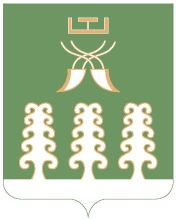 Администрация сельского поселенияСтаротумбагушевский сельсоветмуниципального районаШаранский районРеспублики Башкортостанул. Центральная, д.14 д. Старотумбагушево                             Шаранского района Республики Башкортостан, 452636 Тел.(34769) 2-47-19, e-mail:sttumbs@yandex.ru,www.stumbagush.sharan-sovet.ruТимерханов М.М.- глава сельского поселения Старотумбагушевский сельсовет муниципального района Шаранский район Республики Башкортостан, председатель Комиссии;Минлигареев Р.М.- специалист 1 категории администрации сельского поселения Старотумбагушевский сельсовет муниципального района Шаранский район Республики Башкортостан, секретарь Комиссии;Члены Комиссии:Члены Комиссии:Мануров Р.Р.- начальник отдела жизнеобеспечения администрации муниципального района Шаранский район Республики Башкортостан (по согласованию);  Синагатуллина Л.В.- и.о. начальника отдела строительства и архитектуры – главный архитектор администрации муниципального района Шаранский район Республики Башкортостан (по согласованию);Газизова Р.М.- специалист филиала ФБУЗ «Центр гигиены и эпидемиологии» в Туймазинском, Белебеевском Бакалинском, Чекмагушевском и Шаранском районах г. Туймазы, Белебей (по согласованию)  